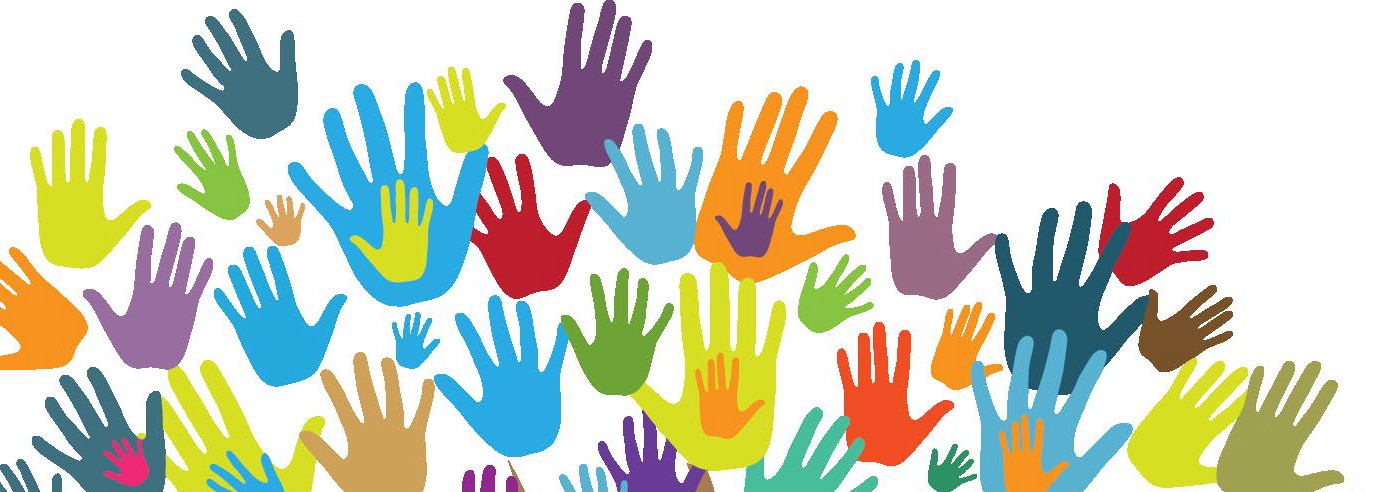 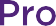 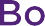 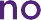 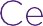 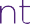 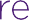 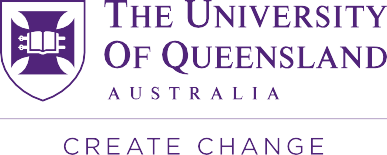 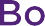 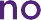 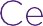 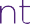 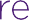 Award NameThe name of this perpetual award is Randal Dennings, in honour of the former chair of the UQ Pro Bono Centre Advisory Board.PurposeTo recognise and celebrate one graduating student each year who has made an exceptional contribution to the community through their pro bono legal work.Selection CriteriaThe award recipient will be a student who:Throughout their pro bono efforts, embodies the values of humility, devotion and service;Demonstrates leadership and inspires other students to participate in pro bono activities; andIs an outstanding ambassador for the UQ Pro Bono Centre and its mission.EligibilityThe award recipient will be a law student who has graduated in the previous academic year. The award recipient will have participated in at least one pro bono activity. Regard will be had to the quantity of pro bono activities undertaken however this criterion is not decisive.AwardThe award will comprise a $500 grant to go towards the registration fee and associated costs of attending a national conference relating to access to justice / pro bono matters. Further, the recipient’s name will be inscribed on a perpetual trophy to be kept in the UQ Pro Bono Centre office in T. C. Beirne School of Law.Selection ProcessCall for nominations in the previous academic year;Students will self-nominate or be recommended to nominate by another student or staff member. All nominated students must complete a nomination form (overleaf);A shortlist of nominees will be compiled by Pro Bono Centre staff (Director and Administrative officer) in consultation with supervising academic staff and community partners;The list of shortlisted nominees will be presented to the Centre Advisory Board for consideration and final selection;A member of the Advisory Board will present the award at the Law Awards Ceremony.Pro Bono Publico Award nomination formPersonal InformationI am self-nominating: Yes / NoI have been encouraged to nominate by:Full name:Student number:Email:Phone (best):Pro Bono InvolvementUsing the table on the next page, please list the pro bono activities you have undertaken as a law student in chronological order (earliest to most recent). Please also include any pro bono legal work that you undertook of your own accord (i.e. not coordinated through the Centre). Add rows as necessary.Clinical Legal EducationDid you take CLE Program LAWS5180 as an elective? Yes / No If yes, please state which clinic and semester:Personal StatementPlease answer the following three questions:What access to justice issue is of most concern to you, and why? (<500 words)Please describe how you believe you have demonstrated leadership and inspired other students to participate in pro bono activities (<500 words)How will you apply what you’ve learned through doing pro bono legal work as a law student, into your future working life (<500 words)Submit your nominationSubmit this nomination form by email to the UQ Pro Bono Centre probono@law.uq.edu.au.Date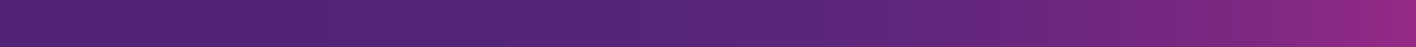 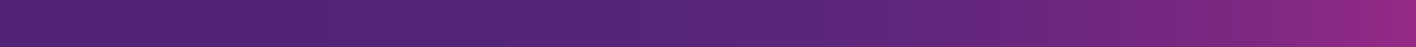 Activity nameDescribe your roleProject supervisors